TVIRTINU :                                                                                    LSOK Nacionalinių programų     direktorius                                                                                                                                             D. Dabrilienė                                                                           2021-10 -21  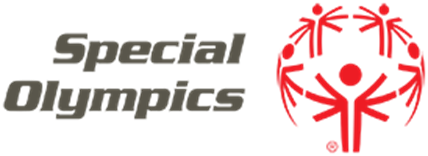 LIETUVOS SPECIALIOSIOS OLIMPIADOS KOMITETO 2021 M. VIDUTINIO INTELEKTO SUTRIKIMO ATLETŲ NETRADICINIŲ ŽAIDIMŲ ČEMPIONATO  NUOSTATAI Tikslas ir uždaviniai Varžybos skirtos įtraukti kiekvieną dalyvį, besistengiantį įveikti savo negalią. Sudominti vidutinio intelekto sutrikimo asmenis sportu motorinio aktyvumo programos dėka.  Skatinti ir užtikrinti vidutinio intelekto sutrikimo asmenų lygias galimybes aktyviai dalyvauti sportinėje veikloje. Propaguoti vidutinio intelekto sutrikimo asmenų aktyvumo programą ugdymo bei socialinėse įstaigose, šeimose, tarp globėjų ir pedagogų, kuri padėtų maksimaliai atskleisti sportuojančių potencialą ir stiprinti sveikatą. Čempionato organizatoriai Čempionatą organizuoja LSOK ir Kelmės specialioji mokykla. Čempionato dalyviai Čempionate gali dalyvauti visi vidutinio intelekto sutrikimo asmenys, priklausantys Specialiosios Olimpiados klubams, specialiojo ugdymo bei socialinėms įstaigoms ir turintys gydytojo vizą. Remiantis Tarptautinio specialaus Olimpinio judėjimo taisyklėmis vidutinio intelekto sutrikimo čempionate gali dalyvauti sutrikusio intelekto asmenys, kurių IQ koeficientas 51 - 36. Komandos sudėtis 6 dalyviai (ne mažiau 2 mergaitės) + 2 vadovai Čempionato organizavimas Komandos varžosi netradicinių žaidimų stotelėse.  Rungčių skaičius priklauso nuo žaidynėse dalyvaujančių komandų.  Komandų vadovams  bus išduodamos pažymos.  Čempionato vieta ir laikas Čempionato vieta:  Kelmės sporto centras, J. Janonio g. 11, Kelmė. Čempionato data ir laikas: 2021 m. lapkričio 18 d. 10.30  val.  Dalyvių atvykimas ir registracija 10.00 val. Nugalėtojų nustatymas Čempionatas vykdomas pagal Tarptautines  Specialiosios Olimpiados taisykles. Apdovanojimas Čempionato dalyviai apdovanojami padėkomis ir  medaliais. Paraiškos Komandos pateikia gydytojų vizuotas vardines dalyvių paraiškas čempionato metu. Būtina išankstinė komandų registracija el. paštu: vaidule05@yahoo.comiki  2021 m. lapkričio 10  d. Užsiregistravę, gausite patvirtinimą. Komandų skaičius ribotas. Dalyvauti galės pirmosios 8 užsiregistravusios komandos.Papildoma informacija teikiama tel. 864834070 Lina Kasparė, tel. 868414573 Vaida Kaminskienė.Reikalavimai dėl Covid – 19 ligos profilaktikos           Sportininkai ir vadovai, lydintis personalas privalo turėti su savimi galimybių pasą arba neigiamą testo rezultatą.